Author DetailsSl.NoAuthor Affiliation and HOME address detailsAUTHOR DescriptionAUTHOR Photo01Name: Dr. Chetana S 
Designation: Assistant Professor
Department: Mechanical Engineering
Affiliation with Pin code: Department of Mechanical Engineering, ATME College of Engineering, Mysuru, Karnataka, INDIA,-570 028
Email: Chetana.s.mech@gmail.comPhone number: +91-9844550951

HOME ADDRESS FOR SENDING THE HARD COPY OF THE BOOKName: Dr. Chetana SSabbanahalli, Yadaganahalli (post),C A Kere (Hobli), Maddur (Tq), Mandya – 571422 KarnatakaDr. Chetana S presently serves as an Assistant Professor in the Department of Mechanical Engineering at ATME College of Engineering, Mysore, Karnataka. His academic journey includes an M.Tech from Kuvempu University in 2015, specializing in Nanoscience and Technology. He has complited PhD at VTU, Karnataka. Over the past 8 years, Dr. Chetana has been doing research on Nanomaterials Synthesis, Instrumentation, Biosensors, Energy storage, Supercapacitors, Photocatalysis, and Electrocatalysis. His contributions are substantial, evidenced by the publication of 27 international research articles and 04 book chapters across the globe, all with high-impact factors.The ATME College of Engineering - Established in 2010, In this Institute recognizing industry needs, the college focuses on nurturing industry-ready engineers. ATME erected a futuristic infrastructure, boasting 3 lakh Sq. ft, cutting-edge labs, modern seminar halls, a well-equipped library, and advanced computing facilities, rivalling institutions decades older. Accredited by NBA and NAAC with an A+ grade, ATME emphasizes a strong research culture, promoting innovation through publications, patents, collaborations, and student participation in national and international conferences. Their faculty and students consistently contribute to prestigious journals and conferences, including IEEE Transactions, Scopus, Web of Science, and UGC care-indexed publications, enriching the institution's academic landscape.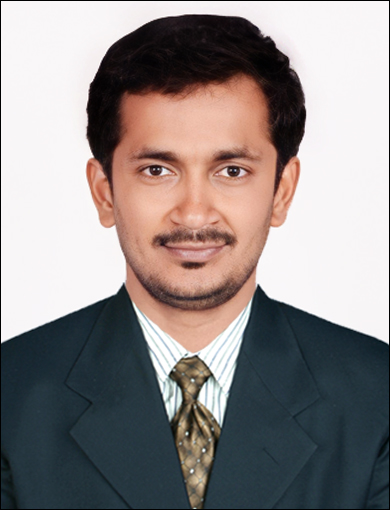 